NAME ____________________________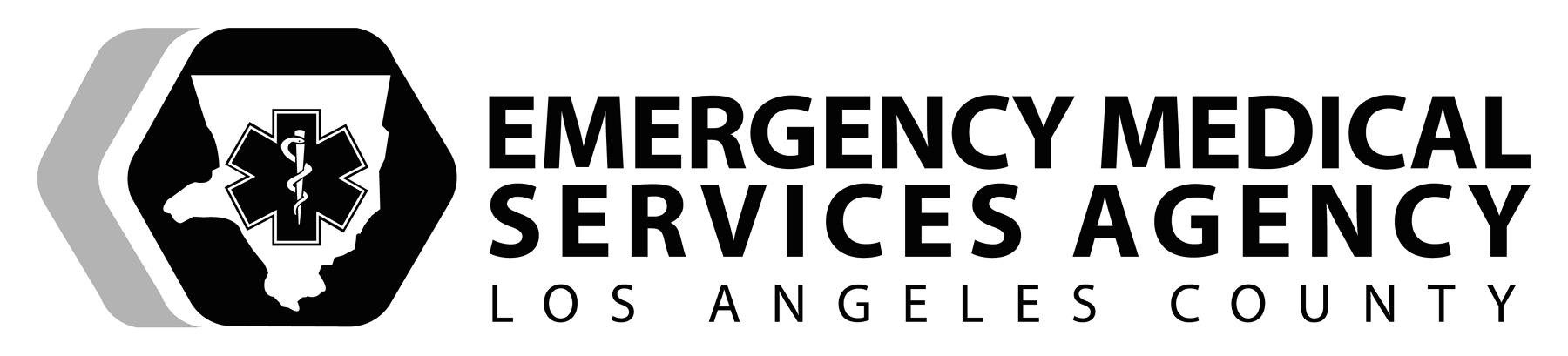 DATE _____/_____/_____SKILL PERFORMANCE EVALUATIONMEDICATION ADMINISTRATIONORAL GLUCOSEPERFORMANCE OBJECTIVESDemonstrate proficiency in recognizing the indications, contraindications, and criteria for administration of oral glucose administration for a patient having an altered level of consciousness and a suspected history of diabetes. EQUIPMENTSimulated patient, oxygen tank with a flow meter, oxygen mask, blood pressure cuff, stethoscope, glucose solution,  tube of glucose paste, tongue blade or bite stick, timing device, clipboard, PCR forms, pen, goggles, masks, gown, gloves.SCENARIO:  _________________________________________________________________________________________EXAMINER(S):______________________					Attempt:	1st	2nd	3rd (final)Developed:  10/2017PREPARATIONPREPARATIONPREPARATIONPREPARATIONPREPARATIONPREPARATIONPREPARATIONPerformance CriteriaPerformance CriteriaPerformance CriteriaYESYESNOCommentsEstablishes appropriate BSI precautionsEstablishes appropriate BSI precautionsEstablishes appropriate BSI precautionsPROCEDUREPROCEDUREPROCEDUREPROCEDUREPROCEDUREPROCEDUREPROCEDUREPerformance CriteriaPerformance CriteriaPerformance CriteriaYESNONOCommentsCompletes primary assessmentCompletes primary assessmentCompletes primary assessmentAdministers high flow oxygen – if indicatedAdministers high flow oxygen – if indicatedAdministers high flow oxygen – if indicatedScenario dependentCompletes a secondary surveyObtains vital signsObtains vital signsCompletes a secondary surveyOxygen (SpO2) saturation reading – if availableOxygen (SpO2) saturation reading – if availableScenario dependentVerbalizes the indications for administration of oral glucose solution or glucose pasteBlood glucose < 60mg/dLORSuspected hypoglycemiaBlood glucose < 60mg/dLORSuspected hypoglycemiaVerbalizes the indications for administration of oral glucose solution or glucose pasteBlood glucose < 60mg/dLORSuspected hypoglycemiaBlood glucose < 60mg/dLORSuspected hypoglycemiaVerbalizes the indications for administration of oral glucose solution or glucose pasteAltered level of consciousnessAltered level of consciousnessVerbalizes the indications for administration of oral glucose solution or glucose pasteHx of diabetesHx of diabetesVerbalizes the indications for administration of oral glucose solution or glucose pasteThe patient can swallowThe patient can swallowVerbalizes the contraindications for the administration of oral glucose solution or glucose pasteBlood glucose > 60mg/dLBlood glucose > 60mg/dLVerbalizes the contraindications for the administration of oral glucose solution or glucose pasteNo history of diabetesNo history of diabetesADMINISTRATION OF DEXTROSE SOLUTIONADMINISTRATION OF DEXTROSE SOLUTIONADMINISTRATION OF DEXTROSE SOLUTIONADMINISTRATION OF DEXTROSE SOLUTIONADMINISTRATION OF DEXTROSE SOLUTIONADMINISTRATION OF DEXTROSE SOLUTIONADMINISTRATION OF DEXTROSE SOLUTIONPerformance CriteriaPerformance CriteriaYESYESNONOCommentsExplains the procedure to the patientExplains the procedure to the patientInstructs the patient to hold the container and drink the entire contentsInstructs the patient to hold the container and drink the entire contentsReassesses the patient’s level of consciousnessReassesses the patient’s level of consciousnessADMINISTRATION OF GLUCOSE PASTEADMINISTRATION OF GLUCOSE PASTEADMINISTRATION OF GLUCOSE PASTEADMINISTRATION OF GLUCOSE PASTEADMINISTRATION OF GLUCOSE PASTEPerformance CriteriaYESNONOCommentsPlaces the patient in left lateral position – if semi-conscious or unconsciousApplies one (1) inch of glucose paste onto a tongue depressor or bite stickPulls the patient’s cheek back with one (1) handInserts the tongue blade or bite stick into the patient’s mouthRe-applies/smears the 1 inch of glucose paste between the patient’s cheek and gun until the entire tube is administeredReassesses the patient’s level of consciousnessADDITIONAL CRITERIAADDITIONAL CRITERIAADDITIONAL CRITERIAADDITIONAL CRITERIAADDITIONAL CRITERIAPerformance CriteriaYESNOCommentsCommentsMade appropriate decisions based upon reassessment findings and response to interventionsReplaced cap on medication bottle or canister Gave appropriate report to equal or higher level of care personnelPerformed procedure in a safe and appropriate manner